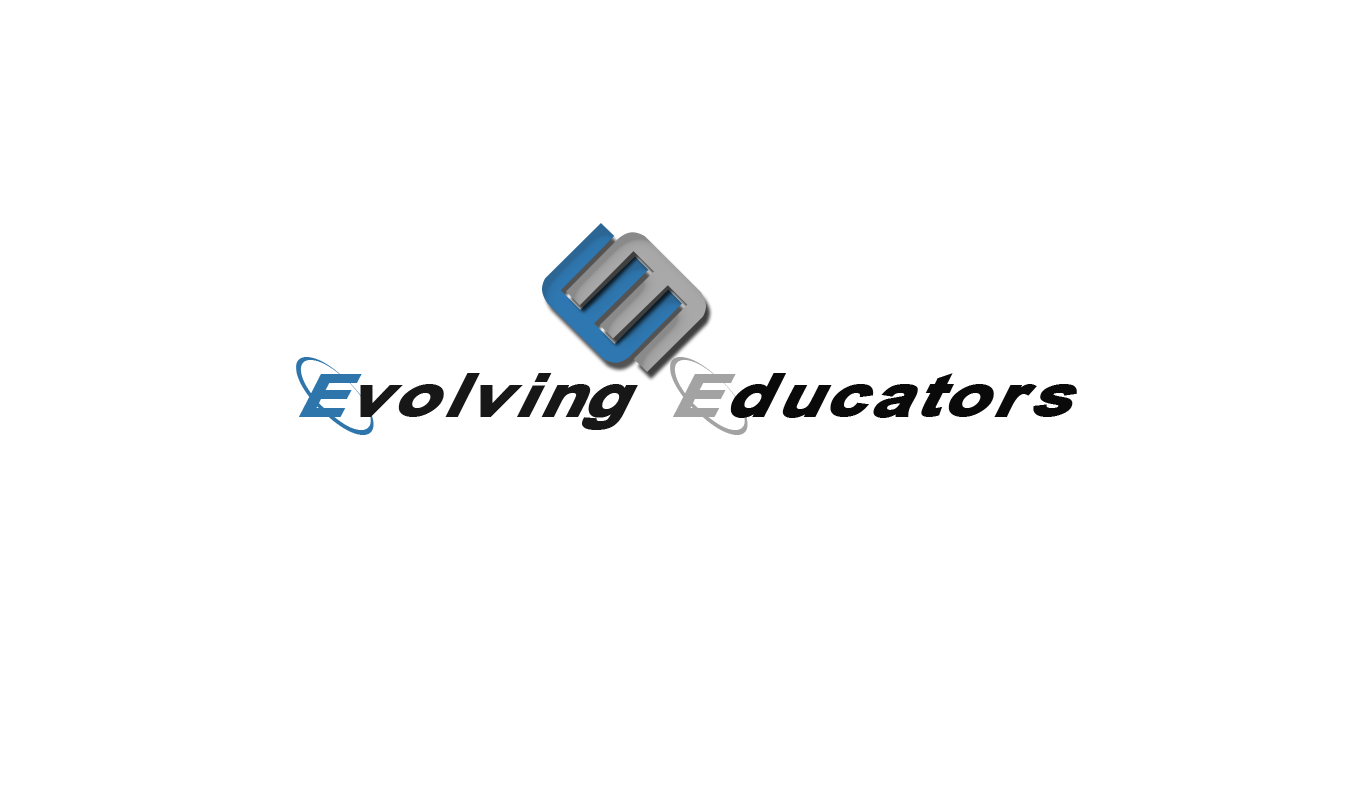 Evolving 8A monthly digest of best practice educational resources that enhance educator effectivenessJanuary 2018Hacking Project Based Learning - Free Online CourseAs a Superintendent, I am Gravely Concerned. As a Parent, I am OutragedIs It The End of Math Homework?When Does Learning Happen Best? Dan Pink on The Science Behind Timing and EducationBlended Learning Models: Station Rotation10 Tools to Start a Twitter Chat Finding a Class to Partner with Virtually and Activities to do TogetherBridging Connections to Empower Learners 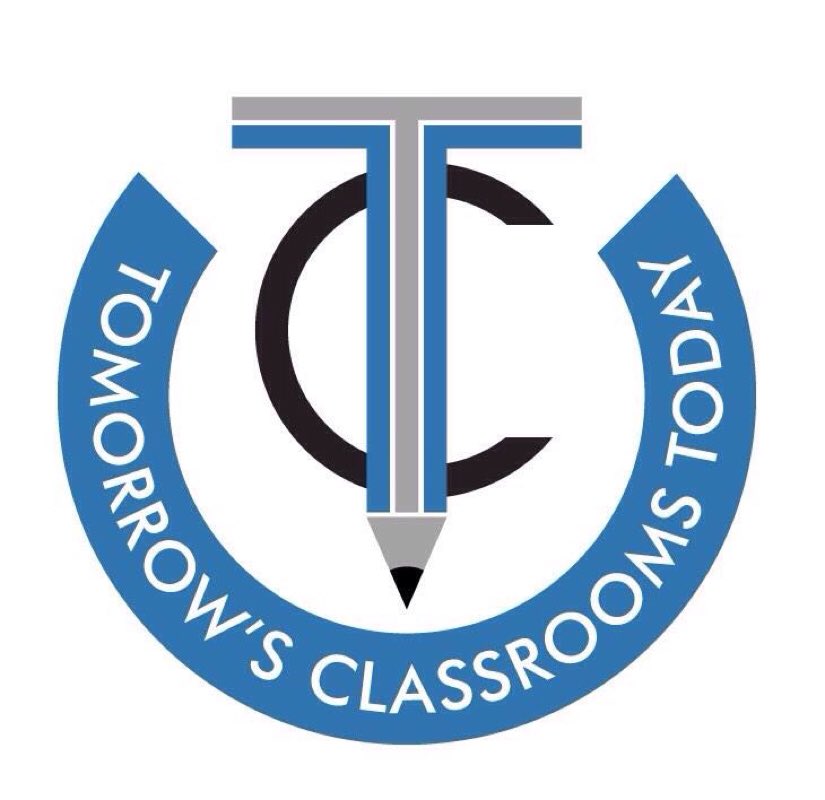 Register for the 4th Annual Tomorrow’s Classrooms Today Conference that is being held on Friday, May 18 and Saturday, May 19 at Rider University in Lawrenceville, NJ. Internationally known keynote speakers Eric Sheninger and Salome Thomas-El will share their insight alongside of 80 other presenters during this two day event. Click here to learn more and register your group at a discounted rate. 